  党 员 大 会 会 议 记 录  日   期2017-2-21地  点多功能教室多功能教室主持者印 霞内   容远程教育-区创建全国文明城区推进大会电视直播远程教育-区创建全国文明城区推进大会电视直播远程教育-区创建全国文明城区推进大会电视直播远程教育-区创建全国文明城区推进大会电视直播记录者张伟明出   席全体党员全体党员全体党员缺 席无无列席者无无无无无无一、党支部书记印霞主持：                                                            各位党员今天我们在一起学习的内容是区创建全国文明城区推进大会电视直播的内容，请大家认真学习。                                         二、内容记录：                                                                    南苑中学党支部组全体班子成员、中层干部、部分党员共计18人，在学校多功能教室收看嘉定区创建全国文明城区推进大会电视直播。                          宣传部副部长、市文明办主任潘敏在讲话中肯定了嘉定区自2012年启动创建全国文明城区工作以来所付出的努力和取得的成绩。他希望，嘉定继续坚持“创建为民、创建惠民、创建靠民”的创城宗旨，进一步提高城市管理水平和文明程度；牢牢抓住培育和践行社会主义核心价值观这根主线，进一步丰富创城内涵；始终保持创建工作的紧迫感和责任感，攻坚克难，全面冲刺，确保打赢创城攻坚战。    区委书记马春雷指出，今年是嘉定创建全国文明城区的决战年，对于中央文明办提出的城乡一体同创共建，做到长效常态，要全区动员、人人参与，集聚各方力量，以务求必胜的信心、攻坚克难的勇气，力求成功创建全国文明城区。马春雷强调，要认清当前的形势，创城工作时间紧、任务重，竞争强、压力大，要做到管理精细、执法严格、服务文明，提高城市文明程度，提高市民素质。    周金林部署了嘉定区创建全国文明城区攻坚年200天“登高”计划。他强调，“登高”计划要对照创城指标要求，查不足、补短板，重点推进实施城市环境、窗口服务、市民素质三大登高行动，力争实现“三达标一满意”，即环境文明、秩序文明、服务文明全面达标，群众满意度显著提升。    其中，“城市环境登高”重点聚焦重点难点区域、中小河道、居住小区、道路、集贸市场、网吧娱乐场所及校园周边、文明路口路段等专项整治。“窗口服务登高”重点聚焦宾馆饭店、政务大厅、四大运营商、银行、三中心、景点景区等的专项整治。“市民素质登高”重点聚焦法制宣传、黄赌毒问题、义务教育工作、地区安全感、诚信工作、戏曲进校园等专项工作。会上，公安嘉定分局、区城管局、嘉定镇街道分别作大会交流发言。与会人员观看创城短片《登高圆梦》，展示了嘉定区争创全国文明城区、实现城市精美成长的信心和决心。                                                        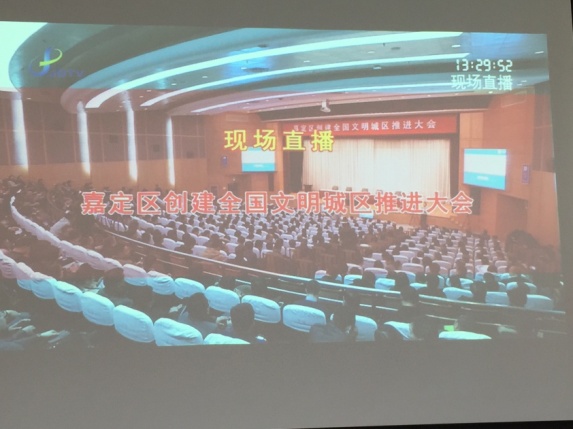 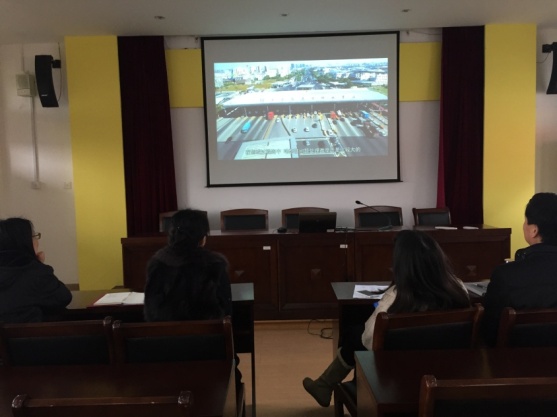 一、党支部书记印霞主持：                                                            各位党员今天我们在一起学习的内容是区创建全国文明城区推进大会电视直播的内容，请大家认真学习。                                         二、内容记录：                                                                    南苑中学党支部组全体班子成员、中层干部、部分党员共计18人，在学校多功能教室收看嘉定区创建全国文明城区推进大会电视直播。                          宣传部副部长、市文明办主任潘敏在讲话中肯定了嘉定区自2012年启动创建全国文明城区工作以来所付出的努力和取得的成绩。他希望，嘉定继续坚持“创建为民、创建惠民、创建靠民”的创城宗旨，进一步提高城市管理水平和文明程度；牢牢抓住培育和践行社会主义核心价值观这根主线，进一步丰富创城内涵；始终保持创建工作的紧迫感和责任感，攻坚克难，全面冲刺，确保打赢创城攻坚战。    区委书记马春雷指出，今年是嘉定创建全国文明城区的决战年，对于中央文明办提出的城乡一体同创共建，做到长效常态，要全区动员、人人参与，集聚各方力量，以务求必胜的信心、攻坚克难的勇气，力求成功创建全国文明城区。马春雷强调，要认清当前的形势，创城工作时间紧、任务重，竞争强、压力大，要做到管理精细、执法严格、服务文明，提高城市文明程度，提高市民素质。    周金林部署了嘉定区创建全国文明城区攻坚年200天“登高”计划。他强调，“登高”计划要对照创城指标要求，查不足、补短板，重点推进实施城市环境、窗口服务、市民素质三大登高行动，力争实现“三达标一满意”，即环境文明、秩序文明、服务文明全面达标，群众满意度显著提升。    其中，“城市环境登高”重点聚焦重点难点区域、中小河道、居住小区、道路、集贸市场、网吧娱乐场所及校园周边、文明路口路段等专项整治。“窗口服务登高”重点聚焦宾馆饭店、政务大厅、四大运营商、银行、三中心、景点景区等的专项整治。“市民素质登高”重点聚焦法制宣传、黄赌毒问题、义务教育工作、地区安全感、诚信工作、戏曲进校园等专项工作。会上，公安嘉定分局、区城管局、嘉定镇街道分别作大会交流发言。与会人员观看创城短片《登高圆梦》，展示了嘉定区争创全国文明城区、实现城市精美成长的信心和决心。                                                        一、党支部书记印霞主持：                                                            各位党员今天我们在一起学习的内容是区创建全国文明城区推进大会电视直播的内容，请大家认真学习。                                         二、内容记录：                                                                    南苑中学党支部组全体班子成员、中层干部、部分党员共计18人，在学校多功能教室收看嘉定区创建全国文明城区推进大会电视直播。                          宣传部副部长、市文明办主任潘敏在讲话中肯定了嘉定区自2012年启动创建全国文明城区工作以来所付出的努力和取得的成绩。他希望，嘉定继续坚持“创建为民、创建惠民、创建靠民”的创城宗旨，进一步提高城市管理水平和文明程度；牢牢抓住培育和践行社会主义核心价值观这根主线，进一步丰富创城内涵；始终保持创建工作的紧迫感和责任感，攻坚克难，全面冲刺，确保打赢创城攻坚战。    区委书记马春雷指出，今年是嘉定创建全国文明城区的决战年，对于中央文明办提出的城乡一体同创共建，做到长效常态，要全区动员、人人参与，集聚各方力量，以务求必胜的信心、攻坚克难的勇气，力求成功创建全国文明城区。马春雷强调，要认清当前的形势，创城工作时间紧、任务重，竞争强、压力大，要做到管理精细、执法严格、服务文明，提高城市文明程度，提高市民素质。    周金林部署了嘉定区创建全国文明城区攻坚年200天“登高”计划。他强调，“登高”计划要对照创城指标要求，查不足、补短板，重点推进实施城市环境、窗口服务、市民素质三大登高行动，力争实现“三达标一满意”，即环境文明、秩序文明、服务文明全面达标，群众满意度显著提升。    其中，“城市环境登高”重点聚焦重点难点区域、中小河道、居住小区、道路、集贸市场、网吧娱乐场所及校园周边、文明路口路段等专项整治。“窗口服务登高”重点聚焦宾馆饭店、政务大厅、四大运营商、银行、三中心、景点景区等的专项整治。“市民素质登高”重点聚焦法制宣传、黄赌毒问题、义务教育工作、地区安全感、诚信工作、戏曲进校园等专项工作。会上，公安嘉定分局、区城管局、嘉定镇街道分别作大会交流发言。与会人员观看创城短片《登高圆梦》，展示了嘉定区争创全国文明城区、实现城市精美成长的信心和决心。                                                        一、党支部书记印霞主持：                                                            各位党员今天我们在一起学习的内容是区创建全国文明城区推进大会电视直播的内容，请大家认真学习。                                         二、内容记录：                                                                    南苑中学党支部组全体班子成员、中层干部、部分党员共计18人，在学校多功能教室收看嘉定区创建全国文明城区推进大会电视直播。                          宣传部副部长、市文明办主任潘敏在讲话中肯定了嘉定区自2012年启动创建全国文明城区工作以来所付出的努力和取得的成绩。他希望，嘉定继续坚持“创建为民、创建惠民、创建靠民”的创城宗旨，进一步提高城市管理水平和文明程度；牢牢抓住培育和践行社会主义核心价值观这根主线，进一步丰富创城内涵；始终保持创建工作的紧迫感和责任感，攻坚克难，全面冲刺，确保打赢创城攻坚战。    区委书记马春雷指出，今年是嘉定创建全国文明城区的决战年，对于中央文明办提出的城乡一体同创共建，做到长效常态，要全区动员、人人参与，集聚各方力量，以务求必胜的信心、攻坚克难的勇气，力求成功创建全国文明城区。马春雷强调，要认清当前的形势，创城工作时间紧、任务重，竞争强、压力大，要做到管理精细、执法严格、服务文明，提高城市文明程度，提高市民素质。    周金林部署了嘉定区创建全国文明城区攻坚年200天“登高”计划。他强调，“登高”计划要对照创城指标要求，查不足、补短板，重点推进实施城市环境、窗口服务、市民素质三大登高行动，力争实现“三达标一满意”，即环境文明、秩序文明、服务文明全面达标，群众满意度显著提升。    其中，“城市环境登高”重点聚焦重点难点区域、中小河道、居住小区、道路、集贸市场、网吧娱乐场所及校园周边、文明路口路段等专项整治。“窗口服务登高”重点聚焦宾馆饭店、政务大厅、四大运营商、银行、三中心、景点景区等的专项整治。“市民素质登高”重点聚焦法制宣传、黄赌毒问题、义务教育工作、地区安全感、诚信工作、戏曲进校园等专项工作。会上，公安嘉定分局、区城管局、嘉定镇街道分别作大会交流发言。与会人员观看创城短片《登高圆梦》，展示了嘉定区争创全国文明城区、实现城市精美成长的信心和决心。                                                        一、党支部书记印霞主持：                                                            各位党员今天我们在一起学习的内容是区创建全国文明城区推进大会电视直播的内容，请大家认真学习。                                         二、内容记录：                                                                    南苑中学党支部组全体班子成员、中层干部、部分党员共计18人，在学校多功能教室收看嘉定区创建全国文明城区推进大会电视直播。                          宣传部副部长、市文明办主任潘敏在讲话中肯定了嘉定区自2012年启动创建全国文明城区工作以来所付出的努力和取得的成绩。他希望，嘉定继续坚持“创建为民、创建惠民、创建靠民”的创城宗旨，进一步提高城市管理水平和文明程度；牢牢抓住培育和践行社会主义核心价值观这根主线，进一步丰富创城内涵；始终保持创建工作的紧迫感和责任感，攻坚克难，全面冲刺，确保打赢创城攻坚战。    区委书记马春雷指出，今年是嘉定创建全国文明城区的决战年，对于中央文明办提出的城乡一体同创共建，做到长效常态，要全区动员、人人参与，集聚各方力量，以务求必胜的信心、攻坚克难的勇气，力求成功创建全国文明城区。马春雷强调，要认清当前的形势，创城工作时间紧、任务重，竞争强、压力大，要做到管理精细、执法严格、服务文明，提高城市文明程度，提高市民素质。    周金林部署了嘉定区创建全国文明城区攻坚年200天“登高”计划。他强调，“登高”计划要对照创城指标要求，查不足、补短板，重点推进实施城市环境、窗口服务、市民素质三大登高行动，力争实现“三达标一满意”，即环境文明、秩序文明、服务文明全面达标，群众满意度显著提升。    其中，“城市环境登高”重点聚焦重点难点区域、中小河道、居住小区、道路、集贸市场、网吧娱乐场所及校园周边、文明路口路段等专项整治。“窗口服务登高”重点聚焦宾馆饭店、政务大厅、四大运营商、银行、三中心、景点景区等的专项整治。“市民素质登高”重点聚焦法制宣传、黄赌毒问题、义务教育工作、地区安全感、诚信工作、戏曲进校园等专项工作。会上，公安嘉定分局、区城管局、嘉定镇街道分别作大会交流发言。与会人员观看创城短片《登高圆梦》，展示了嘉定区争创全国文明城区、实现城市精美成长的信心和决心。                                                        一、党支部书记印霞主持：                                                            各位党员今天我们在一起学习的内容是区创建全国文明城区推进大会电视直播的内容，请大家认真学习。                                         二、内容记录：                                                                    南苑中学党支部组全体班子成员、中层干部、部分党员共计18人，在学校多功能教室收看嘉定区创建全国文明城区推进大会电视直播。                          宣传部副部长、市文明办主任潘敏在讲话中肯定了嘉定区自2012年启动创建全国文明城区工作以来所付出的努力和取得的成绩。他希望，嘉定继续坚持“创建为民、创建惠民、创建靠民”的创城宗旨，进一步提高城市管理水平和文明程度；牢牢抓住培育和践行社会主义核心价值观这根主线，进一步丰富创城内涵；始终保持创建工作的紧迫感和责任感，攻坚克难，全面冲刺，确保打赢创城攻坚战。    区委书记马春雷指出，今年是嘉定创建全国文明城区的决战年，对于中央文明办提出的城乡一体同创共建，做到长效常态，要全区动员、人人参与，集聚各方力量，以务求必胜的信心、攻坚克难的勇气，力求成功创建全国文明城区。马春雷强调，要认清当前的形势，创城工作时间紧、任务重，竞争强、压力大，要做到管理精细、执法严格、服务文明，提高城市文明程度，提高市民素质。    周金林部署了嘉定区创建全国文明城区攻坚年200天“登高”计划。他强调，“登高”计划要对照创城指标要求，查不足、补短板，重点推进实施城市环境、窗口服务、市民素质三大登高行动，力争实现“三达标一满意”，即环境文明、秩序文明、服务文明全面达标，群众满意度显著提升。    其中，“城市环境登高”重点聚焦重点难点区域、中小河道、居住小区、道路、集贸市场、网吧娱乐场所及校园周边、文明路口路段等专项整治。“窗口服务登高”重点聚焦宾馆饭店、政务大厅、四大运营商、银行、三中心、景点景区等的专项整治。“市民素质登高”重点聚焦法制宣传、黄赌毒问题、义务教育工作、地区安全感、诚信工作、戏曲进校园等专项工作。会上，公安嘉定分局、区城管局、嘉定镇街道分别作大会交流发言。与会人员观看创城短片《登高圆梦》，展示了嘉定区争创全国文明城区、实现城市精美成长的信心和决心。                                                        一、党支部书记印霞主持：                                                            各位党员今天我们在一起学习的内容是区创建全国文明城区推进大会电视直播的内容，请大家认真学习。                                         二、内容记录：                                                                    南苑中学党支部组全体班子成员、中层干部、部分党员共计18人，在学校多功能教室收看嘉定区创建全国文明城区推进大会电视直播。                          宣传部副部长、市文明办主任潘敏在讲话中肯定了嘉定区自2012年启动创建全国文明城区工作以来所付出的努力和取得的成绩。他希望，嘉定继续坚持“创建为民、创建惠民、创建靠民”的创城宗旨，进一步提高城市管理水平和文明程度；牢牢抓住培育和践行社会主义核心价值观这根主线，进一步丰富创城内涵；始终保持创建工作的紧迫感和责任感，攻坚克难，全面冲刺，确保打赢创城攻坚战。    区委书记马春雷指出，今年是嘉定创建全国文明城区的决战年，对于中央文明办提出的城乡一体同创共建，做到长效常态，要全区动员、人人参与，集聚各方力量，以务求必胜的信心、攻坚克难的勇气，力求成功创建全国文明城区。马春雷强调，要认清当前的形势，创城工作时间紧、任务重，竞争强、压力大，要做到管理精细、执法严格、服务文明，提高城市文明程度，提高市民素质。    周金林部署了嘉定区创建全国文明城区攻坚年200天“登高”计划。他强调，“登高”计划要对照创城指标要求，查不足、补短板，重点推进实施城市环境、窗口服务、市民素质三大登高行动，力争实现“三达标一满意”，即环境文明、秩序文明、服务文明全面达标，群众满意度显著提升。    其中，“城市环境登高”重点聚焦重点难点区域、中小河道、居住小区、道路、集贸市场、网吧娱乐场所及校园周边、文明路口路段等专项整治。“窗口服务登高”重点聚焦宾馆饭店、政务大厅、四大运营商、银行、三中心、景点景区等的专项整治。“市民素质登高”重点聚焦法制宣传、黄赌毒问题、义务教育工作、地区安全感、诚信工作、戏曲进校园等专项工作。会上，公安嘉定分局、区城管局、嘉定镇街道分别作大会交流发言。与会人员观看创城短片《登高圆梦》，展示了嘉定区争创全国文明城区、实现城市精美成长的信心和决心。                                                        